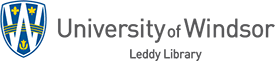         Business DirectoriesThere are a variety of directories which can be used to compile lists of companies or contact names and information. Some of these resources are freely available on the web. Others are Leddy Library subscriptions; if you are off-campus, you will have to sign on with your University of Windsor ID and email password. If you do not find what you are looking for, please contact Katharine Ball at (519) 253-3000, ext. 3852Mergent Intellect http://led.uwindsor.ca/mergent-intellectIncludes U.S., Canadian, and international companies; allows you to create lists of companies by location, industry, and size; there is contact information for executives; also has a North American residential database; a variety of report and download options are available. ThomasNet  http://www.thomasnet.comAn excellent database for suppliers of industrial products and services in the United States and Canada; can limit by location, company type, certifications, ownership, and product detail.Frasers Directoryhttps://www.frasersdirectory.comInformation on Canadian industrial wholesalers, manufacturers, and distributors, and their products and services; also has international companies that supply to the Canadian marketplace.Buy WindsorEssex http://www.buywindsoressex.comSearch for Windsor and Essex County companies by keyword or sector; narrow your search by industry, certifications, capabilities, etc. Company lists can be saved, printed, or emailed.Windsor City Directory  (call number: FC3099.W55 V37) and Vernon's Leamington, Amherstburg, Belle River, Essex, Harrow, Kingsville, and Wheatley  (call number; FC3099.L436 A35)These are print directories; they ceased publication in 2013. Most can be found in the Leddy Library Serials Collection, on the 3rd floor of the west building. There are a few in the Reference Collection (basement, west building) and the Quick Reference Collection (1st floor, main building). Companies are listed alphabetically, by industry (SIC codes), and by telephone number. Online, the Library has the City of Windsor Directories from 1888-1969; these are very useful when doing historical research.Updated January 2020